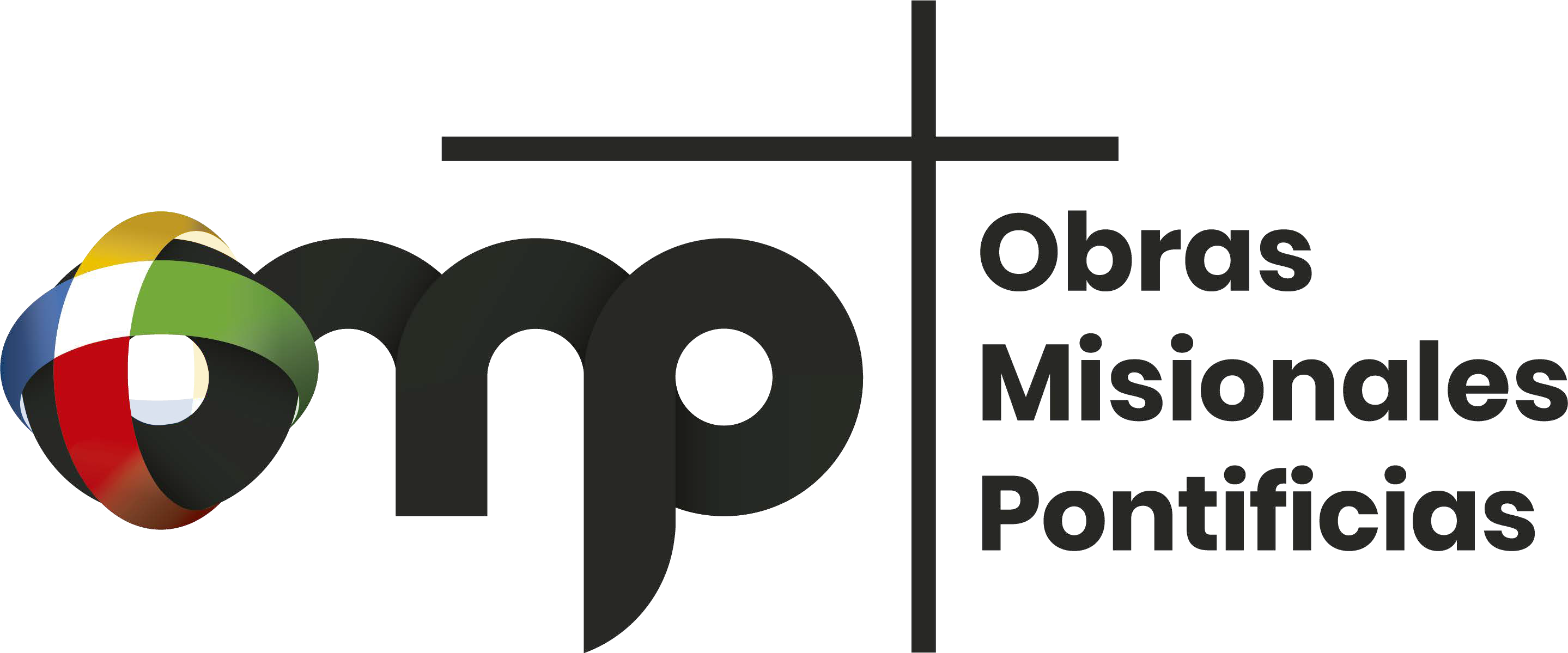 C/ Fray Juan Gil, 5  28002 Madriddir.nal@omp.es - 91 590 27 80 www.omp.esEJERCICIOS ESPIRITUALES PARA JÓVENESJavier (Navarra) 26-30 de diciembre de 2022BOLETÍN DE INSCRIPCIÓNNOMBRE: 	APELLIDOS: 	DIRECCIÓN: 	CÓDIGO POSTAL: _______________    POBLACIÓN:	PROVINCIA: ___________________________ TFNO. MÓVIL:	E-MAIL: 	DIÓCESIS A LA QUE PERTENECES: 	DÍA DE LLEGADA:___________   HORA DE LLEGADA: ______________Marcar con una X los servicios de comida y alojamiento que necesites:¿NECESITAS COMIDA ESPECIAL? (para celiacos, diabéticos…)_________________(En caso de intolerancia a algún alimento, indica a cuáles): ______________________ _____________________________________________________________________Es imprescindible rellenar y firmar a autorización que encontrarás en el reversoEnviar este Boletín de Inscripción, una vez cumplimentado y firmada la autorización, a la Dirección Diocesana de OMP en Pamplona-Tudela por correo electrónico a: delegacion@omp-pamplona.org antes del 20 de diciembre. AUTORIZACIÓND/Dª ……………..……….…………………………………………..…con D.N.I. ……………….y domicilio en ……………………………………………………………………………………….Solicito la inscripción para participar en los Ejercicios Espirituales para Jóvenes, organizados por Obras Misionales Pontificias, los días 26-30 de diciembre de 2022 en Javier (Navarra).	Y manifiesto que autorizo a la entidad organizadora de la actividad para que obtenga y utilice imágenes relacionadas con el evento en las publicaciones que realice el mismo, ya sean impresas o en formato digital (video divulgativo, web...). Asimismo, autorizo que dichas imágenes puedan ser obtenidas y/o difundidas por los medios de comunicación siempre que no supongan un menoscabo a mi buena imagen.Consiento que los datos recogidos en este formulario, y la imagen en su caso, puedan ser tratados por OBRAS MISIONALES PONTIFICIAS para gestionar la actividad objeto de inscripción y las comunicaciones conmigo, que incluyen la información sobre otras campañas y actividades de la institución. Los datos serán tratados sobre la base legítima del consentimiento del titular y no se cederán a terceros, salvo obligación legal, judicial o consentimiento expreso del interesado. El titular de los datos tiene derecho a conocer si Obras Misionales Pontificias está tratando sus datos personales así como a rectificar los datos inexactos, oponerse y cancelar sus datos, cuando no lo consideren necesarios, presentando una solicitud por escrito en la dirección del responsable. Puedes consultar toda la información sobre privacidad en nuestra web www.omp.es/politica-proteccion-datos/					Fecha __________________________Firma _______________________________    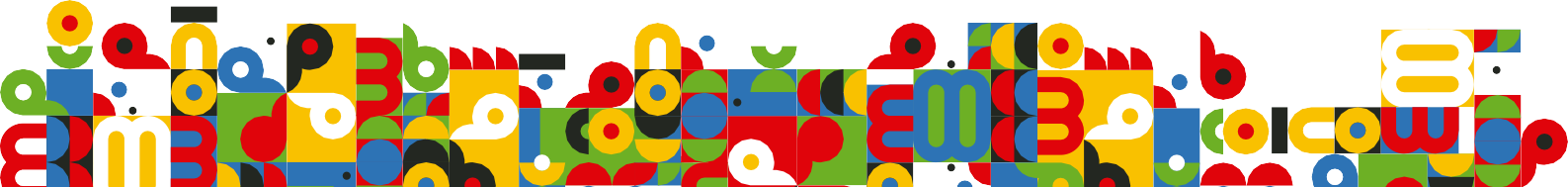 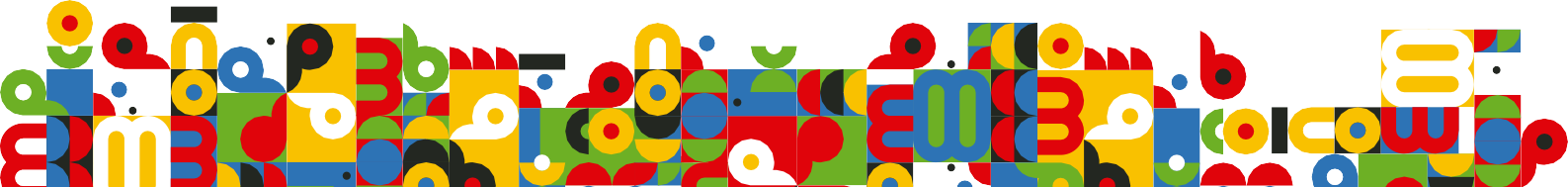 DesayunoComidaCenaHabitaciónLunes 26 de diciembreMartes 27 de diciembreMiércoles 28 de diciembreJueves 29 de diciembreViernes 30 de diciembre